Childhood trauma moderates schizotypy-related brain morphology: Analyses of 1,182 healthy individuals from the ENIGMA Schizotypy working group– Supplementary Material –*Corresponding authorDr Yann Quidé, NeuroRecovery Research Hub, School of Psychology, Biological Sciences (Biolink) Building, UNSW Sydney, NSW, 2052, Australia. Phone: +61 2 9065 1883E-mail: y.quide@unsw.edu.au; yannquide@gmail.com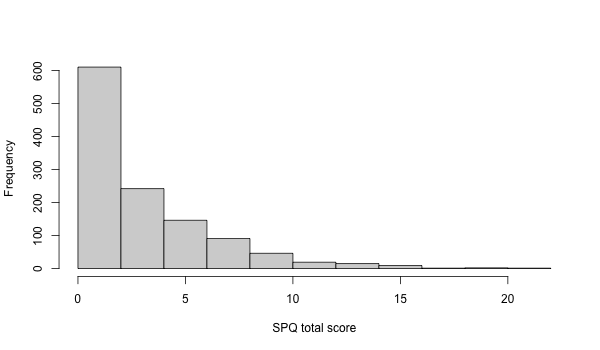 Supplementary Figure 1. Distribution of the SPQ total score (maximum possible range 0-22). SPQ: schizotypal personality questionnaire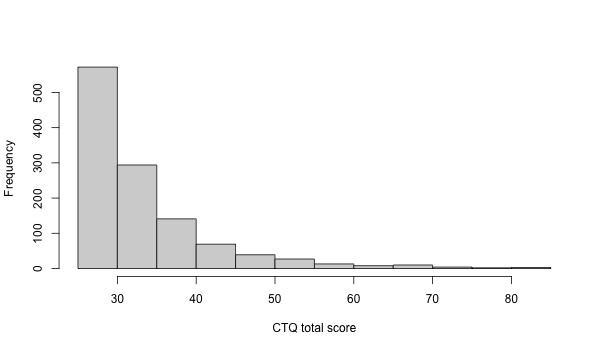 Supplementary Figure 2. Distribution of the CTQ total score (maximum possible range 25-125). CTQ: Childhood trauma questionnaire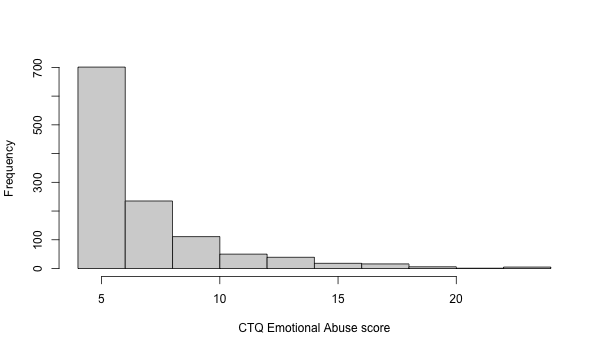 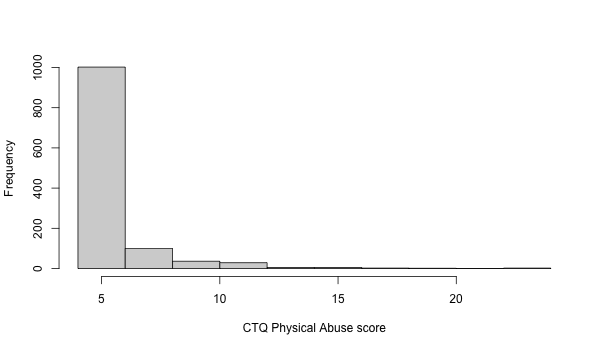 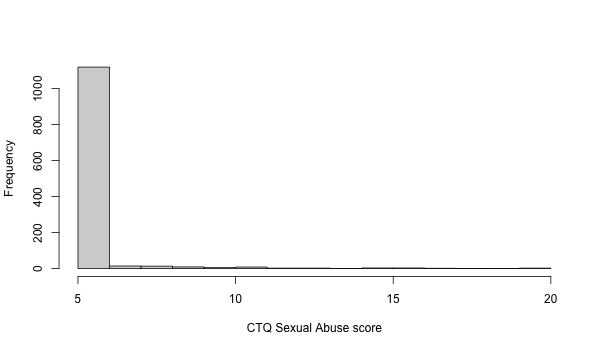 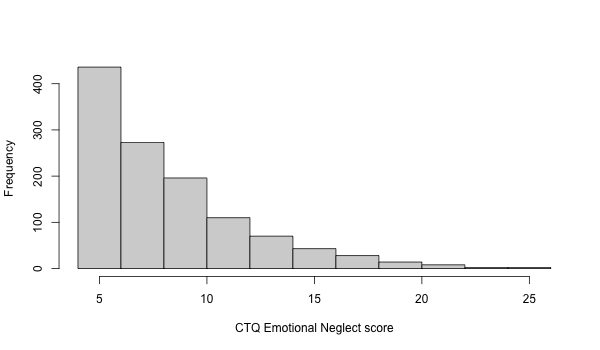 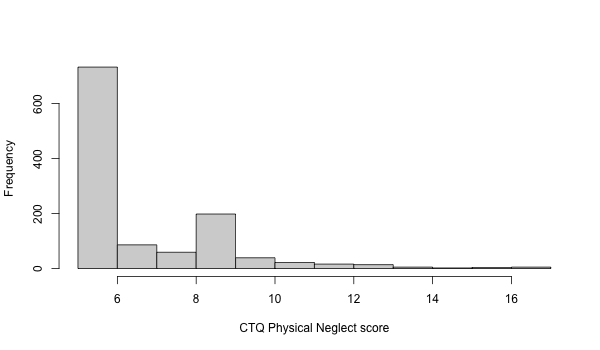 Supplementary Figure 3. Distribution of scores for each CTQ subscale. CTQ: Childhood trauma questionnaire; CTQEA: Emotional abuse subscale of the CTQ; CTQPA: Physical abuse subscale of the CTQ; CTQSA: Sexual abuse subscale of the CTQ; CTQEN: Emotional neglect subscale of the CTQ; CTQPN: Physical neglect subscale of the CTQ.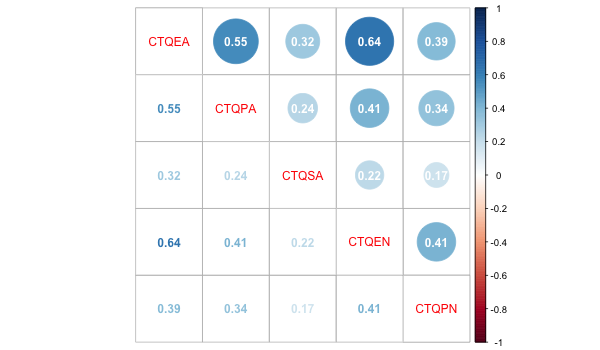 Supplementary Figure 4. Correlation matrix (Pearson’s r) between all CTQ subscales. CTQ: Childhood trauma questionnaire; CTQEA: Emotional abuse subscale of the CTQ; CTQPA: Physical abuse subscale of the CTQ; CTQSA: Sexual abuse subscale of the CTQ; CTQEN: Emotional neglect subscale of the CTQ; CTQPN: Physical neglect subscale of the CTQ. Strength of the correlation is represented by disc size and colour. Supplementary Table 1. Sample sizes of the contributing sitesSupplementary Table 1. Sample sizes of the contributing sitesSupplementary Table 1. Sample sizes of the contributing sitesSitesSample size (N)FOR2107 – Marburg408FOR2107 – Muenster224Muenster Neuroimaging Cohort (MNC)169New York – Hillside 165Zurich 59IGP 52London45Paris40Roehampton20Supplementary Table 2. Scanner details for each siteSupplementary Table 2. Scanner details for each siteSupplementary Table 2. Scanner details for each siteSupplementary Table 2. Scanner details for each siteSupplementary Table 2. Scanner details for each siteSupplementary Table 2. Scanner details for each siteCohortsScanner typeMagnet strengthAcquisition sequenceSequence parametersFreeSurfer versionFOR2107 – MarburgSiemens Magnetom TiroTim syngo3T3D-MPRAGETR 1900ms, TE 2.26ms, TI 900ms, FA 9°, voxel size 1.0x1.0x1.0mm³, Acquisition Direction Sagittal, 176 slices, slice gap 0.5mm.5.3FOR2107 – MuensterSiemens Prisma3T3D-MPRAGETR 2130ms, TE 2.28ms, TI 900ms, FA 8°, voxel size 1.0x1.0x1.0mm³, Acquisition Direction Sagittal, 192 slices, no slice gap.5.3Muenster Neuroimaging Cohort (MNC)Philips Gyroscan Intera3T3D-fast gradient echo sequence (turbo field echo)TR 7.4ms, TE 3.4ms, FA 9°, two signal averages, inversion prepulse every 814.5 ms, acquired over a FOV of 256 (feet-head [FH]) × 204 (anterior-posterior [AP]) × 160 (right-left [RL]) mm, phase encoding in AP and RL direction, reconstructed to cubic voxels of .5 × .5 × .5 mm35.3New York – Hillside GE3T3D-SPGRTR 7.5 ms, TE 3 ms, matrix 256x256, FOV 240 mm, 216 contiguous images, thickness 1mm, interleaved 6.0IGP Philips Achieva TX3T3D-MPRAGETR 8.9ms, TE 4.1ms, FOV 240mm, matrix 268 x 268, 200 sagittal slices, slice thickness 0.9mm (no gap)5.3Zurich Philips Achieva3T3D-MPRAGETR 8.2ms; TE 3.8ms; FA 8°; voxel size, 1×1×1 mm3; FOV 160 × 240 mm2, 160 slices6.0London1b Philips Intera3T3D fast-field echo (FFE) sequence TR 25 ms, TE 4.6 ms, FOV 260 mm, matrix 256x256, 160 contiguous axial slices of 1-mm thickness, voxel size 1x1x1 mm36.0Paris5.3RoehamptonSiemens3T3D-MPRAGETR 2000ms, TE 2.07ms, FA 11°; voxel size, 1×1×1 mm3; slice thickness 1mm; matrix 256x256, 176 slices2566.0TR: repetition time, TE= echo time, FA: flip angle; FOV: field of viewTR: repetition time, TE= echo time, FA: flip angle; FOV: field of viewTR: repetition time, TE= echo time, FA: flip angle; FOV: field of viewTR: repetition time, TE= echo time, FA: flip angle; FOV: field of viewTR: repetition time, TE= echo time, FA: flip angle; FOV: field of viewTR: repetition time, TE= echo time, FA: flip angle; FOV: field of viewTR: repetition time, TE= echo time, FA: flip angle; FOV: field of viewSupplementary Table 3. Results of the analyses with all CTQ subscales for ROIs showing a significant main effect of trauma (CTQ total score)Supplementary Table 3. Results of the analyses with all CTQ subscales for ROIs showing a significant main effect of trauma (CTQ total score)Supplementary Table 3. Results of the analyses with all CTQ subscales for ROIs showing a significant main effect of trauma (CTQ total score)Supplementary Table 3. Results of the analyses with all CTQ subscales for ROIs showing a significant main effect of trauma (CTQ total score)Supplementary Table 3. Results of the analyses with all CTQ subscales for ROIs showing a significant main effect of trauma (CTQ total score)Supplementary Table 3. Results of the analyses with all CTQ subscales for ROIs showing a significant main effect of trauma (CTQ total score)Supplementary Table 3. Results of the analyses with all CTQ subscales for ROIs showing a significant main effect of trauma (CTQ total score)Supplementary Table 3. Results of the analyses with all CTQ subscales for ROIs showing a significant main effect of trauma (CTQ total score)Supplementary Table 3. Results of the analyses with all CTQ subscales for ROIs showing a significant main effect of trauma (CTQ total score)Supplementary Table 3. Results of the analyses with all CTQ subscales for ROIs showing a significant main effect of trauma (CTQ total score)Supplementary Table 3. Results of the analyses with all CTQ subscales for ROIs showing a significant main effect of trauma (CTQ total score)Supplementary Table 3. Results of the analyses with all CTQ subscales for ROIs showing a significant main effect of trauma (CTQ total score)Supplementary Table 3. Results of the analyses with all CTQ subscales for ROIs showing a significant main effect of trauma (CTQ total score)ROIEffectAdjusted R2Fdfp-valuebseLLCIULCIt-valuep-valueLThalModel0.46869.7415,1157<2.2e-16Main EffectsSPQTOT-3.896.47-17.229.45-0.6010.548CTQEA12.9710.42-7.0132.940.5690.571CTQPA-24.9113.74-46.193.62-1.8130.070CTQSA-32.9717.17-62.75-3.19-1.9200.055CTQEN-1.747.55-15.9512.47-0.2300.818CTQPN-12.4010.14-32.457.65-1.2230.222InteractionsSPQTOT x CTQEASPQTOT x CTQEA-0.572.56-6.064.92-0.2250.822SPQTOT x CTQPASPQTOT x CTQPA-1.203.43-7.054.65-0.3490.727SPQTOT x CTQSASPQTOT x CTQSA5.953.64-2.3514.251.6340.103SPQTOT x CTQENSPQTOT x CTQEN0.632.12-3.674.940.2990.765SPQTOT x CTQPNSPQTOT x CTQPN-1.202.74-6.974.57-0.4390.661RCaudModel0.40654.4715,1161<2.2e-16Main EffectsSPQTOT4.003.70-3.551.161.0820.279CTQEA-5.685.90-17.456.08-0.9620.336CTQPA0.967.83-15.0616.980.1230.902CTQSA-6.919.79-26.2512.43-0.7060.480CTQEN-3.474.30-11.594.65-0.8080.419CTQPN1.915.77-9.1512.970.3310.741InteractionsSPQTOT x CTQEASPQTOT x CTQEA-0.211.46-3.272.84-0.1450.885SPQTOT x CTQPASPQTOT x CTQPA-0.151.95-4.263.96-0.0770.938SPQTOT x CTQSASPQTOT x CTQSA-0.222.08-4.093.65-0.1050.916SPQTOT x CTQENSPQTOT x CTQEN-1.151.20-3.721.42-0.9560.339SPQTOT x CTQPNSPQTOT x CTQPN3.741.56-2.743.480.2400.811L_fusiformModel0.48072.9815,1155<2.2e-16Main EffectsSPQTOT-2.34e-49.30e-4-2.13e-33.72e-3-0.2510.802CTQEA7.34e-41.50e-3-2.25e-33.72e-30.4900.624CTQPA-4.90e-31.98e-3-8.53e-3-1.27e-3-2.4750.014CTQSA-9.31e-42.48e-3-5.40e-33.53e-3-0.3760.707CTQEN-1.18e-31.09e-3-3.52e-31.16e-3-1.0890.276CTQPN-5.51e-51.47e-5-3.44e-33.33e-3-0.0380.970InteractionsSPQTOT x CTQEASPQTOT x CTQEA-4.72e-43.67e-4-1.39e-34.48e-3-1.2850.199SPQTOT x CTQPASPQTOT x CTQPA3.81e-44.91e-4-1.20e-31.96e-30.7760.438SPQTOT x CTQSASPQTOT x CTQSA-3.15e-45.23e-4-1.70e-31.07e-3-0.6030.547SPQTOT x CTQENSPQTOT x CTQEN3.68e-43.03e-3-3.25e-41.06e-31.2130.225SPQTOT x CTQPNSPQTOT x CTQPN1.84e-43.93e-4-1.12e-31.57e-30.4690.639L_postcentralModel0.50378.7015,1136<2.2e-16Main EffectsSPQTOT6.12e-48.37e-4-1.18e-32.41e-30.7320.465CTQEA-4.47e-41.32e-4-2.87e-31.97e-3-0.3380.735CTQPA1.25e-41.74e-4-3.09e-33.34e-30.0720.943CTQSA3.35e-32.17e-3-3.72e-47.07e-31.5430.123CTQEN-1.28e-39.59e-4-3.18e-36.33e-4-1.3310.184CTQPN-1.67e-31.29e-3-4.14e-37.96e-4-1.2980.194InteractionsSPQTOT x CTQEASPQTOT x CTQEA2.09e-43.26e-4-3.95e-48.15e-40.6410.521SPQTOT x CTQPASPQTOT x CTQPA-4.48e-44.33e-4-1.30e-34.06e-4-1.0340.302SPQTOT x CTQSASPQTOT x CTQSA4.76e-44.59e-4-9.46e-51.05e-31.0360.300SPQTOT x CTQENSPQTOT x CTQEN-4.32e-42.72e-4-1.01e-31.44e-4-1.5860.113SPQTOT x CTQPNSPQTOT x CTQPN2.73e-43.46e-4-4.10e-49.55e-40.7880.430L_superiorparietalModel0.600117.9015,1153<2.2e-16Main EffectsSPQTOT-6.45e-57.12e-4-1.47e-31.34e-3-0.0910.928CTQEA4.43e-41.13e-3-1.78e-32.67e-30.3940.694CTQPA-5.46e-41.49e-3-3.36e-32.27e-3-0.3680.713CTQSA-1.26e-41.85e-3-3.66e-33.41e-3-0.0680.946CTQEN-1.52e-38.16e-4-3.18e-31.47e-4-1.8610.063CTQPN-3.38e-41.09e-3-2.35e-31.67e-3-0.3090.757InteractionsSPQTOT x CTQEASPQTOT x CTQEA2.09e-52.77e-4-5.38e-45.80e-40.0760.940SPQTOT x CTQPASPQTOT x CTQPA2.82e-43.70e-4-4.10e-49.74e-40.7630.446SPQTOT x CTQSASPQTOT x CTQSA-7.42e-53.92e-4-7.74e-46.26e-4-0.1890.850SPQTOT x CTQENSPQTOT x CTQEN-1.10e-42.28e-4-5.59e-43.39e-4-0.4820.630SPQTOT x CTQPNSPQTOT x CTQPN4.86e-52.95e-4-4.98e-45.95e-40.1650.869ROI: region of interest; SPQ: schizotypal personality questionnaire; CTQ: childhood trauma questionnaire; CTQ: Childhood trauma questionnaire; CTQEA: Emotional abuse subscale of the CTQ; CTQPA: Physical abuse subscale of the CTQ; CTQSA: Sexual abuse subscale of the CTQ; CTQEN: Emotional neglect subscale of the CTQ; CTQPN: Physical neglect subscale of the CTQ; LThal: left thalamus; RCaud: right caudate; Adj R2: adjusted coefficient of determination; se: standard error; LLCI: bootstrapped 95% lower levels confidence interval; ULCI: bootstrapped 95% upper levels confidence intervalStatistically significant associations (p<0.05 within each model) are in bold and highlighted in greyROI: region of interest; SPQ: schizotypal personality questionnaire; CTQ: childhood trauma questionnaire; CTQ: Childhood trauma questionnaire; CTQEA: Emotional abuse subscale of the CTQ; CTQPA: Physical abuse subscale of the CTQ; CTQSA: Sexual abuse subscale of the CTQ; CTQEN: Emotional neglect subscale of the CTQ; CTQPN: Physical neglect subscale of the CTQ; LThal: left thalamus; RCaud: right caudate; Adj R2: adjusted coefficient of determination; se: standard error; LLCI: bootstrapped 95% lower levels confidence interval; ULCI: bootstrapped 95% upper levels confidence intervalStatistically significant associations (p<0.05 within each model) are in bold and highlighted in greyROI: region of interest; SPQ: schizotypal personality questionnaire; CTQ: childhood trauma questionnaire; CTQ: Childhood trauma questionnaire; CTQEA: Emotional abuse subscale of the CTQ; CTQPA: Physical abuse subscale of the CTQ; CTQSA: Sexual abuse subscale of the CTQ; CTQEN: Emotional neglect subscale of the CTQ; CTQPN: Physical neglect subscale of the CTQ; LThal: left thalamus; RCaud: right caudate; Adj R2: adjusted coefficient of determination; se: standard error; LLCI: bootstrapped 95% lower levels confidence interval; ULCI: bootstrapped 95% upper levels confidence intervalStatistically significant associations (p<0.05 within each model) are in bold and highlighted in greyROI: region of interest; SPQ: schizotypal personality questionnaire; CTQ: childhood trauma questionnaire; CTQ: Childhood trauma questionnaire; CTQEA: Emotional abuse subscale of the CTQ; CTQPA: Physical abuse subscale of the CTQ; CTQSA: Sexual abuse subscale of the CTQ; CTQEN: Emotional neglect subscale of the CTQ; CTQPN: Physical neglect subscale of the CTQ; LThal: left thalamus; RCaud: right caudate; Adj R2: adjusted coefficient of determination; se: standard error; LLCI: bootstrapped 95% lower levels confidence interval; ULCI: bootstrapped 95% upper levels confidence intervalStatistically significant associations (p<0.05 within each model) are in bold and highlighted in greyROI: region of interest; SPQ: schizotypal personality questionnaire; CTQ: childhood trauma questionnaire; CTQ: Childhood trauma questionnaire; CTQEA: Emotional abuse subscale of the CTQ; CTQPA: Physical abuse subscale of the CTQ; CTQSA: Sexual abuse subscale of the CTQ; CTQEN: Emotional neglect subscale of the CTQ; CTQPN: Physical neglect subscale of the CTQ; LThal: left thalamus; RCaud: right caudate; Adj R2: adjusted coefficient of determination; se: standard error; LLCI: bootstrapped 95% lower levels confidence interval; ULCI: bootstrapped 95% upper levels confidence intervalStatistically significant associations (p<0.05 within each model) are in bold and highlighted in greyROI: region of interest; SPQ: schizotypal personality questionnaire; CTQ: childhood trauma questionnaire; CTQ: Childhood trauma questionnaire; CTQEA: Emotional abuse subscale of the CTQ; CTQPA: Physical abuse subscale of the CTQ; CTQSA: Sexual abuse subscale of the CTQ; CTQEN: Emotional neglect subscale of the CTQ; CTQPN: Physical neglect subscale of the CTQ; LThal: left thalamus; RCaud: right caudate; Adj R2: adjusted coefficient of determination; se: standard error; LLCI: bootstrapped 95% lower levels confidence interval; ULCI: bootstrapped 95% upper levels confidence intervalStatistically significant associations (p<0.05 within each model) are in bold and highlighted in greyROI: region of interest; SPQ: schizotypal personality questionnaire; CTQ: childhood trauma questionnaire; CTQ: Childhood trauma questionnaire; CTQEA: Emotional abuse subscale of the CTQ; CTQPA: Physical abuse subscale of the CTQ; CTQSA: Sexual abuse subscale of the CTQ; CTQEN: Emotional neglect subscale of the CTQ; CTQPN: Physical neglect subscale of the CTQ; LThal: left thalamus; RCaud: right caudate; Adj R2: adjusted coefficient of determination; se: standard error; LLCI: bootstrapped 95% lower levels confidence interval; ULCI: bootstrapped 95% upper levels confidence intervalStatistically significant associations (p<0.05 within each model) are in bold and highlighted in greyROI: region of interest; SPQ: schizotypal personality questionnaire; CTQ: childhood trauma questionnaire; CTQ: Childhood trauma questionnaire; CTQEA: Emotional abuse subscale of the CTQ; CTQPA: Physical abuse subscale of the CTQ; CTQSA: Sexual abuse subscale of the CTQ; CTQEN: Emotional neglect subscale of the CTQ; CTQPN: Physical neglect subscale of the CTQ; LThal: left thalamus; RCaud: right caudate; Adj R2: adjusted coefficient of determination; se: standard error; LLCI: bootstrapped 95% lower levels confidence interval; ULCI: bootstrapped 95% upper levels confidence intervalStatistically significant associations (p<0.05 within each model) are in bold and highlighted in greyROI: region of interest; SPQ: schizotypal personality questionnaire; CTQ: childhood trauma questionnaire; CTQ: Childhood trauma questionnaire; CTQEA: Emotional abuse subscale of the CTQ; CTQPA: Physical abuse subscale of the CTQ; CTQSA: Sexual abuse subscale of the CTQ; CTQEN: Emotional neglect subscale of the CTQ; CTQPN: Physical neglect subscale of the CTQ; LThal: left thalamus; RCaud: right caudate; Adj R2: adjusted coefficient of determination; se: standard error; LLCI: bootstrapped 95% lower levels confidence interval; ULCI: bootstrapped 95% upper levels confidence intervalStatistically significant associations (p<0.05 within each model) are in bold and highlighted in greyROI: region of interest; SPQ: schizotypal personality questionnaire; CTQ: childhood trauma questionnaire; CTQ: Childhood trauma questionnaire; CTQEA: Emotional abuse subscale of the CTQ; CTQPA: Physical abuse subscale of the CTQ; CTQSA: Sexual abuse subscale of the CTQ; CTQEN: Emotional neglect subscale of the CTQ; CTQPN: Physical neglect subscale of the CTQ; LThal: left thalamus; RCaud: right caudate; Adj R2: adjusted coefficient of determination; se: standard error; LLCI: bootstrapped 95% lower levels confidence interval; ULCI: bootstrapped 95% upper levels confidence intervalStatistically significant associations (p<0.05 within each model) are in bold and highlighted in greyROI: region of interest; SPQ: schizotypal personality questionnaire; CTQ: childhood trauma questionnaire; CTQ: Childhood trauma questionnaire; CTQEA: Emotional abuse subscale of the CTQ; CTQPA: Physical abuse subscale of the CTQ; CTQSA: Sexual abuse subscale of the CTQ; CTQEN: Emotional neglect subscale of the CTQ; CTQPN: Physical neglect subscale of the CTQ; LThal: left thalamus; RCaud: right caudate; Adj R2: adjusted coefficient of determination; se: standard error; LLCI: bootstrapped 95% lower levels confidence interval; ULCI: bootstrapped 95% upper levels confidence intervalStatistically significant associations (p<0.05 within each model) are in bold and highlighted in greyROI: region of interest; SPQ: schizotypal personality questionnaire; CTQ: childhood trauma questionnaire; CTQ: Childhood trauma questionnaire; CTQEA: Emotional abuse subscale of the CTQ; CTQPA: Physical abuse subscale of the CTQ; CTQSA: Sexual abuse subscale of the CTQ; CTQEN: Emotional neglect subscale of the CTQ; CTQPN: Physical neglect subscale of the CTQ; LThal: left thalamus; RCaud: right caudate; Adj R2: adjusted coefficient of determination; se: standard error; LLCI: bootstrapped 95% lower levels confidence interval; ULCI: bootstrapped 95% upper levels confidence intervalStatistically significant associations (p<0.05 within each model) are in bold and highlighted in greyROI: region of interest; SPQ: schizotypal personality questionnaire; CTQ: childhood trauma questionnaire; CTQ: Childhood trauma questionnaire; CTQEA: Emotional abuse subscale of the CTQ; CTQPA: Physical abuse subscale of the CTQ; CTQSA: Sexual abuse subscale of the CTQ; CTQEN: Emotional neglect subscale of the CTQ; CTQPN: Physical neglect subscale of the CTQ; LThal: left thalamus; RCaud: right caudate; Adj R2: adjusted coefficient of determination; se: standard error; LLCI: bootstrapped 95% lower levels confidence interval; ULCI: bootstrapped 95% upper levels confidence intervalStatistically significant associations (p<0.05 within each model) are in bold and highlighted in greySupplementary Table 4. Results of the analyses with all CTQ subscales for ROIs showing a significant schizotypy-by-trauma interaction (CTQ total score)Supplementary Table 4. Results of the analyses with all CTQ subscales for ROIs showing a significant schizotypy-by-trauma interaction (CTQ total score)Supplementary Table 4. Results of the analyses with all CTQ subscales for ROIs showing a significant schizotypy-by-trauma interaction (CTQ total score)Supplementary Table 4. Results of the analyses with all CTQ subscales for ROIs showing a significant schizotypy-by-trauma interaction (CTQ total score)Supplementary Table 4. Results of the analyses with all CTQ subscales for ROIs showing a significant schizotypy-by-trauma interaction (CTQ total score)Supplementary Table 4. Results of the analyses with all CTQ subscales for ROIs showing a significant schizotypy-by-trauma interaction (CTQ total score)Supplementary Table 4. Results of the analyses with all CTQ subscales for ROIs showing a significant schizotypy-by-trauma interaction (CTQ total score)Supplementary Table 4. Results of the analyses with all CTQ subscales for ROIs showing a significant schizotypy-by-trauma interaction (CTQ total score)Supplementary Table 4. Results of the analyses with all CTQ subscales for ROIs showing a significant schizotypy-by-trauma interaction (CTQ total score)Supplementary Table 4. Results of the analyses with all CTQ subscales for ROIs showing a significant schizotypy-by-trauma interaction (CTQ total score)Supplementary Table 4. Results of the analyses with all CTQ subscales for ROIs showing a significant schizotypy-by-trauma interaction (CTQ total score)Supplementary Table 4. Results of the analyses with all CTQ subscales for ROIs showing a significant schizotypy-by-trauma interaction (CTQ total score)Supplementary Table 4. Results of the analyses with all CTQ subscales for ROIs showing a significant schizotypy-by-trauma interaction (CTQ total score)ROIEffectAdjusted R2Fdfp-valuebseLLCIULCIt-valuep-valueL_caudalanteriorcing.Model0.16816.6315,1148<2.2e-16Main EffectsSPQTOT4.51e-41.98e-3-3.49e-34.39e-30.2280.820CTQEA-3.03e-33.17e-3-9.66e-33.59e-3-0.9570.339CTQPA1.63e-34.19e-3-6.65e-39.90e-30.3880.698CTQSA8.63e-35.24e-3-3.10e-32.04e-21.6480.100CTQEN1.67e-32.31e-3-2.77e-36.12e-30.7260.468CTQPN-1.63e-33.10e-3-7.72e-34.47e-3-0.5250.600InteractionsSPQTOT x CTQEASPQTOT x CTQEA2.29e-37.77e-34.87e-44.09e-32.9430.003Low CTQEA scoreLow CTQEA score-6.54e-33.51e-3-1.34e-23.51e-4-1.8630.063Average CTQEA scoreAverage CTQEA score4.68e-42.00e-3-3.46e-34.40e-30.2330.815High CTQEA scoreHigh CTQEA score7.48e-33.39e-38.24e-41.41e-22.2050.028SPQTOT x CTQPASPQTOT x CTQPA-6.51e-41.04e-3-2.55e-31.24e-3-0.6260.532SPQTOT x CTQSASPQTOT x CTQSA-1.80e-31.11e-3-3.83e-32.34e-4-1.6210.105SPQTOT x CTQENSPQTOT x CTQEN-1.00e-46.44e-3-1.35e-31.15e-3-0.1560.876SPQTOT x CTQPNSPQTOT x CTQPN3.23e-68.34e-4-1.68e-31.69e-30.0040.997L_caudalmiddlefrontalModel0.53289.8215,1156<2.2e-16Main EffectsSPQTOT-1.02e-39.56e-4-2.82e-37.82e-4-1.0640.288CTQEA2.14e-31.53e-31.81e-34.30e-30.8130.416CTQPA4.99e-32.03e-31.27e-38.71e-32.4580.014CTQSA-6.20e-32.54e-3-1.14e-3-9.55e-3-2.4400.015CTQEN5.71e-41.11e-3-1.81e-32.95e-30.5120.608CTQPN-3.27e-41.50e-3-3.45e-32.80e-3-0.2180.828InteractionsSPQTOT x CTQEASPQTOT x CTQEA-1.77e-43.77e-4-9.51e-45.97e-4-0.4700.639SPQTOT x CTQPASPQTOT x CTQPA-4.07e-45.04e-4-1.36e-35.43e-4-0.8070.420SPQTOT x CTQSASPQTOT x CTQSA-6.70e-45.38e-4-1.84e-34.97e-4-1.2450.213SPQTOT x CTQENSPQTOT x CTQEN-1.82e-43.12e-4-8.24e-44.61e-4-0.5820.560SPQTOT x CTQPNSPQTOT x CTQPN2.62e-44.04e-4-5.90e-41.11e-30.6490.516R_caudalmiddlefrontalModel0.49076.4015,1160<2.2e-16Main EffectsSPQTOT1.95e-51.00e-3-1.94e-31.98e-30.0190.984CTQEA3.07e-31.60e-3-5.73e-56.20e-31.9130.056CTQPA-7.54e-42.13e-3-4.53e-33.027e-3-0.3540.723CTQSA-6.98e-32.61e-3-1.28e-2-1.15e-3-2.6240.009CTQEN1.74e-41.17e-3-2.15e-32.50e-30.1490.882CTQPN-4.76 e-41.58e-3-3.56e-32.60e-3-0.3020.762InteractionsSPQTOT x CTQEASPQTOT x CTQEA-7.45e-44.11e-4-1.56e-36.90e-5-1.8140.070SPQTOT x CTQPASPQTOT x CTQPA7.26e-45.38e-4-1.92e-41.64e-31.3500.177SPQTOT x CTQSASPQTOT x CTQSA3.68e-45.64e-4-8.84e-41.62e-30.6520.514SPQTOT x CTQENSPQTOT x CTQEN-4.62e-53.35e-4-6.84e-45.91e-4-0.1380.890SPQTOT x CTQPNSPQTOT x CTQPN-4.60e-44.34e-4-1.20e-32.85e-4-1.0620.289R_inferiorparietalModel0.650144.6015,1147<2.2e-16Main EffectsSPQTOT9.79e-56.99e-4-1.23e-31.43e-30.1400.889CTQEA6.99e-41.13e-3-1.53e-32.93e-30.6210.535CTQPA6.81e-41.51e-3-2.09e-33.45e-30.4500.653CTQSA1.85e-41.93e-3-3.50e-33.87e-30.0960.924CTQEN-1.08e-38.18e-4-2.73e-35.72e-4-1.3180.188CTQPN2.66e-41.10e-3-2.07e-32.61e-30.2410.810InteractionsSPQTOT x CTQEASPQTOT x CTQEA1.94e-42.76e-4-3.48e-47.37e-40.7040.482SPQTOT x CTQPASPQTOT x CTQPA-6.06e-43.70e-4-1.33e-31.14e-4-1.6380.102SPQTOT x CTQSASPQTOT x CTQSA7.60e-43.98e-4-4.73e-41.99e-31.9080.057SPQTOT x CTQENSPQTOT x CTQEN3.34e-72.28e-4-4.77e-44.78e-40.0010.999SPQTOT x CTQPNSPQTOT x CTQPN5.27e-42.96e-4-9.10e-51.14e-31.7810.075R_middletemporalModel0.52686.6515,1145<2.2e-16Main EffectsSPQTOT9.23e-49.85e-4-1.17e-33.02e-30.9370.349CTQEA-2.00e-51.58e-3-3.18e-33.14e-3-0.0130.990CTQPA-4.94e-52.09e-3-4.28e-34.18e-3-0.0240.981CTQSA-1.05e-32.63e-3-6.08e-33.98e-3-0.4000.689CTQEN4.30e-41.16e-3-1.67e-32.53e-30.3720.710CTQPN-2.97e-31.55e-3-6.18e-32.44e-4-1.9110.056InteractionsSPQTOT x CTQEASPQTOT x CTQEA-2.97e-43.87e-4-1.08e-34.83e-4-0.7680.443SPQTOT x CTQPASPQTOT x CTQPA1.32e-35.18e-44.30e-42.21e-32.5530.011Low CTQPA scoreLow CTQPA score-1.51e-31.45e-3-4.35e-31.34e-3-1.0390.299Average CTQPA scoreAverage CTQPA score8.98e-41.07e-3-1.20e-32.99e-30.8420.400High CTQPA scoreHigh CTQPA score3.30e-31.24e-38.65e-45.74e-32.6580.008SPQTOT x CTQSASPQTOT x CTQSA7.77e-47.40e-4-8.52e-42.41e-31.0500.294SPQTOT x CTQENSPQTOT x CTQEN5.98e-63.24e-4-5.95e-46.07e-40.0180.985SPQTOT x CTQPNSPQTOT x CTQPN1.73e-54.21e-4-8.11e-48.46e-40.0410.967R_parahippocampalModel0.11711.4515,1165<2.2e-16Main EffectsSPQTOT-5.97e-52.24e-3-4.6e-34.24e-3-0.0270.979CTQEA-2.29e-33.61e-3-9.25e-34.67e-3-0.6350.526CTQPA-5.25e-34.77e-3-1.49e-34.42e-3-1.1010.271CTQSA3.92e-35.97e-3-8.82e-31.67e-20.6570.511CTQEN-1.39e-32.62e-3-6.65e-33.87e-3-0.5320.595CTQPN1.61e-33.52e-3-5.04e-38.26e-30.4580.647InteractionsSPQTOT x CTQEASPQTOT x CTQEA1.27e-38.85e-4-1.28e-42.67e-31.4350.152SPQTOT x CTQPASPQTOT x CTQPA-6.35e-41.19e-3-3.08e-31.81e-3-0.5350.592SPQTOT x CTQSASPQTOT x CTQSA-1.26e-31.26e-3-4.25e-31.17e-3-0.9970.319SPQTOT x CTQENSPQTOT x CTQEN8.52e-47.32e-4-4.52e-42.16e-31.1640.245SPQTOT x CTQPNSPQTOT x CTQPN1.19e-49.49e-4-1.60e-31.83e-30.1260.900R_insulaModel0.41754.4115,1104<2.2e-16Main EffectsSPQTOT2.18e-31.26e-2-3.30e-44.69e-31.7270.084CTQEA-1.89e-32.00e-3-5.75e-31.97e-3-0.9450.345CTQPA-1.90e-32.65e-3-6.97e-33.18e-3-0.7170.473CTQSA1.84e-33.27e-3-4.80e-38.47e-30.5610.575CTQEN-8.11e-41.46e-3-3.70e-32.08e-3-0.5550.579CTQPN6.53e-41.97e-3-3.06e-34.36e-30.3320.740InteractionsSPQTOT x CTQEASPQTOT x CTQEA1.07e-34.91e-31.05e-42.04e-32.1810.029Low CTQEA scoreLow CTQEA score-1.11e-32.25e-3-5.52e-33.30e-3-0.4940.621Average CTQEA scoreAverage CTQEA score2.19e-31.28e-3-3.07e-44.70e-37.7210.086High CTQEA scoreHigh CTQEA score5.50e-31.68e-32.20e-38.8e-33.2730.001SPQTOT x CTQPASPQTOT x CTQPA-1.14e-36.58e-4-2.27e-3-1.45e-3-1.7380.085SPQTOT x CTQSASPQTOT x CTQSA-2.40e-46.93e-4-1.31e-38.25e-4-0.3460.729SPQTOT x CTQENSPQTOT x CTQEN9.27e-54.08e-4-7.34e-49.19e-40.2270.820SPQTOT x CTQPNSPQTOT x CTQPN5.76e-45.32e-4-3.56e-41.51e-31.0840.279ROI: region of interest; SPQ: schizotypal personality questionnaire; CTQ: childhood trauma questionnaire; CTQ: Childhood trauma questionnaire; CTQEA: Emotional abuse subscale of the CTQ; CTQPA: Physical abuse subscale of the CTQ; CTQSA: Sexual abuse subscale of the CTQ; CTQEN: Emotional neglect subscale of the CTQ; CTQPN: Physical neglect subscale of the CTQ; Adj R2: adjusted coefficient of determination; se: standard error; LLCI: bootstrapped 95% lower levels confidence interval; ULCI: bootstrapped 95% upper levels confidence intervalStatistically significant associations (p<0.05 within each model) are in bold and highlighted in greyROI: region of interest; SPQ: schizotypal personality questionnaire; CTQ: childhood trauma questionnaire; CTQ: Childhood trauma questionnaire; CTQEA: Emotional abuse subscale of the CTQ; CTQPA: Physical abuse subscale of the CTQ; CTQSA: Sexual abuse subscale of the CTQ; CTQEN: Emotional neglect subscale of the CTQ; CTQPN: Physical neglect subscale of the CTQ; Adj R2: adjusted coefficient of determination; se: standard error; LLCI: bootstrapped 95% lower levels confidence interval; ULCI: bootstrapped 95% upper levels confidence intervalStatistically significant associations (p<0.05 within each model) are in bold and highlighted in greyROI: region of interest; SPQ: schizotypal personality questionnaire; CTQ: childhood trauma questionnaire; CTQ: Childhood trauma questionnaire; CTQEA: Emotional abuse subscale of the CTQ; CTQPA: Physical abuse subscale of the CTQ; CTQSA: Sexual abuse subscale of the CTQ; CTQEN: Emotional neglect subscale of the CTQ; CTQPN: Physical neglect subscale of the CTQ; Adj R2: adjusted coefficient of determination; se: standard error; LLCI: bootstrapped 95% lower levels confidence interval; ULCI: bootstrapped 95% upper levels confidence intervalStatistically significant associations (p<0.05 within each model) are in bold and highlighted in greyROI: region of interest; SPQ: schizotypal personality questionnaire; CTQ: childhood trauma questionnaire; CTQ: Childhood trauma questionnaire; CTQEA: Emotional abuse subscale of the CTQ; CTQPA: Physical abuse subscale of the CTQ; CTQSA: Sexual abuse subscale of the CTQ; CTQEN: Emotional neglect subscale of the CTQ; CTQPN: Physical neglect subscale of the CTQ; Adj R2: adjusted coefficient of determination; se: standard error; LLCI: bootstrapped 95% lower levels confidence interval; ULCI: bootstrapped 95% upper levels confidence intervalStatistically significant associations (p<0.05 within each model) are in bold and highlighted in greyROI: region of interest; SPQ: schizotypal personality questionnaire; CTQ: childhood trauma questionnaire; CTQ: Childhood trauma questionnaire; CTQEA: Emotional abuse subscale of the CTQ; CTQPA: Physical abuse subscale of the CTQ; CTQSA: Sexual abuse subscale of the CTQ; CTQEN: Emotional neglect subscale of the CTQ; CTQPN: Physical neglect subscale of the CTQ; Adj R2: adjusted coefficient of determination; se: standard error; LLCI: bootstrapped 95% lower levels confidence interval; ULCI: bootstrapped 95% upper levels confidence intervalStatistically significant associations (p<0.05 within each model) are in bold and highlighted in greyROI: region of interest; SPQ: schizotypal personality questionnaire; CTQ: childhood trauma questionnaire; CTQ: Childhood trauma questionnaire; CTQEA: Emotional abuse subscale of the CTQ; CTQPA: Physical abuse subscale of the CTQ; CTQSA: Sexual abuse subscale of the CTQ; CTQEN: Emotional neglect subscale of the CTQ; CTQPN: Physical neglect subscale of the CTQ; Adj R2: adjusted coefficient of determination; se: standard error; LLCI: bootstrapped 95% lower levels confidence interval; ULCI: bootstrapped 95% upper levels confidence intervalStatistically significant associations (p<0.05 within each model) are in bold and highlighted in greyROI: region of interest; SPQ: schizotypal personality questionnaire; CTQ: childhood trauma questionnaire; CTQ: Childhood trauma questionnaire; CTQEA: Emotional abuse subscale of the CTQ; CTQPA: Physical abuse subscale of the CTQ; CTQSA: Sexual abuse subscale of the CTQ; CTQEN: Emotional neglect subscale of the CTQ; CTQPN: Physical neglect subscale of the CTQ; Adj R2: adjusted coefficient of determination; se: standard error; LLCI: bootstrapped 95% lower levels confidence interval; ULCI: bootstrapped 95% upper levels confidence intervalStatistically significant associations (p<0.05 within each model) are in bold and highlighted in greyROI: region of interest; SPQ: schizotypal personality questionnaire; CTQ: childhood trauma questionnaire; CTQ: Childhood trauma questionnaire; CTQEA: Emotional abuse subscale of the CTQ; CTQPA: Physical abuse subscale of the CTQ; CTQSA: Sexual abuse subscale of the CTQ; CTQEN: Emotional neglect subscale of the CTQ; CTQPN: Physical neglect subscale of the CTQ; Adj R2: adjusted coefficient of determination; se: standard error; LLCI: bootstrapped 95% lower levels confidence interval; ULCI: bootstrapped 95% upper levels confidence intervalStatistically significant associations (p<0.05 within each model) are in bold and highlighted in greyROI: region of interest; SPQ: schizotypal personality questionnaire; CTQ: childhood trauma questionnaire; CTQ: Childhood trauma questionnaire; CTQEA: Emotional abuse subscale of the CTQ; CTQPA: Physical abuse subscale of the CTQ; CTQSA: Sexual abuse subscale of the CTQ; CTQEN: Emotional neglect subscale of the CTQ; CTQPN: Physical neglect subscale of the CTQ; Adj R2: adjusted coefficient of determination; se: standard error; LLCI: bootstrapped 95% lower levels confidence interval; ULCI: bootstrapped 95% upper levels confidence intervalStatistically significant associations (p<0.05 within each model) are in bold and highlighted in greyROI: region of interest; SPQ: schizotypal personality questionnaire; CTQ: childhood trauma questionnaire; CTQ: Childhood trauma questionnaire; CTQEA: Emotional abuse subscale of the CTQ; CTQPA: Physical abuse subscale of the CTQ; CTQSA: Sexual abuse subscale of the CTQ; CTQEN: Emotional neglect subscale of the CTQ; CTQPN: Physical neglect subscale of the CTQ; Adj R2: adjusted coefficient of determination; se: standard error; LLCI: bootstrapped 95% lower levels confidence interval; ULCI: bootstrapped 95% upper levels confidence intervalStatistically significant associations (p<0.05 within each model) are in bold and highlighted in greyROI: region of interest; SPQ: schizotypal personality questionnaire; CTQ: childhood trauma questionnaire; CTQ: Childhood trauma questionnaire; CTQEA: Emotional abuse subscale of the CTQ; CTQPA: Physical abuse subscale of the CTQ; CTQSA: Sexual abuse subscale of the CTQ; CTQEN: Emotional neglect subscale of the CTQ; CTQPN: Physical neglect subscale of the CTQ; Adj R2: adjusted coefficient of determination; se: standard error; LLCI: bootstrapped 95% lower levels confidence interval; ULCI: bootstrapped 95% upper levels confidence intervalStatistically significant associations (p<0.05 within each model) are in bold and highlighted in greyROI: region of interest; SPQ: schizotypal personality questionnaire; CTQ: childhood trauma questionnaire; CTQ: Childhood trauma questionnaire; CTQEA: Emotional abuse subscale of the CTQ; CTQPA: Physical abuse subscale of the CTQ; CTQSA: Sexual abuse subscale of the CTQ; CTQEN: Emotional neglect subscale of the CTQ; CTQPN: Physical neglect subscale of the CTQ; Adj R2: adjusted coefficient of determination; se: standard error; LLCI: bootstrapped 95% lower levels confidence interval; ULCI: bootstrapped 95% upper levels confidence intervalStatistically significant associations (p<0.05 within each model) are in bold and highlighted in greyROI: region of interest; SPQ: schizotypal personality questionnaire; CTQ: childhood trauma questionnaire; CTQ: Childhood trauma questionnaire; CTQEA: Emotional abuse subscale of the CTQ; CTQPA: Physical abuse subscale of the CTQ; CTQSA: Sexual abuse subscale of the CTQ; CTQEN: Emotional neglect subscale of the CTQ; CTQPN: Physical neglect subscale of the CTQ; Adj R2: adjusted coefficient of determination; se: standard error; LLCI: bootstrapped 95% lower levels confidence interval; ULCI: bootstrapped 95% upper levels confidence intervalStatistically significant associations (p<0.05 within each model) are in bold and highlighted in grey